Publicado en Cataluña el 14/11/2012 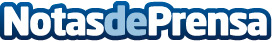 En 2013, más bodas de 60 invitadosSegún el estudio realizado por la masía especializada en la celebración de bodas y banquetes Can Marlet, el número de invitados medio en 2012 se ha situado en 100 personas y para el año 2013 prevé un aumento de demanda para bodas de unos 60 invitadosDatos de contacto:Can MarletNota de prensa publicada en: https://www.notasdeprensa.es/en-2013-mas-bodas-de-60-invitados Categorias: Celebraciones http://www.notasdeprensa.es